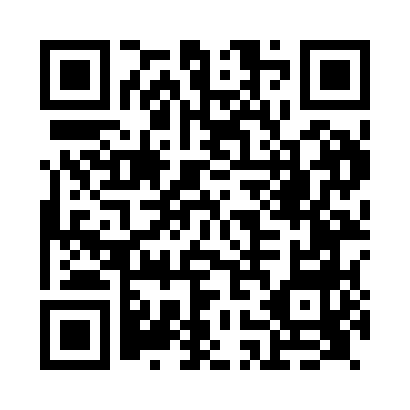 Prayer times for Etruria, Staffordshire, UKWed 1 May 2024 - Fri 31 May 2024High Latitude Method: Angle Based RulePrayer Calculation Method: Islamic Society of North AmericaAsar Calculation Method: HanafiPrayer times provided by https://www.salahtimes.comDateDayFajrSunriseDhuhrAsrMaghribIsha1Wed3:305:351:066:158:3810:432Thu3:275:331:066:168:3910:463Fri3:245:311:066:178:4110:494Sat3:215:291:056:188:4310:525Sun3:175:271:056:198:4510:556Mon3:155:251:056:208:4610:567Tue3:155:231:056:218:4810:578Wed3:145:221:056:228:5010:589Thu3:135:201:056:238:5110:5910Fri3:125:181:056:248:5310:5911Sat3:115:161:056:258:5511:0012Sun3:105:151:056:268:5611:0113Mon3:095:131:056:278:5811:0214Tue3:085:111:056:289:0011:0315Wed3:085:101:056:299:0111:0316Thu3:075:081:056:309:0311:0417Fri3:065:071:056:319:0411:0518Sat3:055:051:056:329:0611:0619Sun3:055:041:056:339:0811:0720Mon3:045:021:056:339:0911:0721Tue3:035:011:056:349:1111:0822Wed3:035:001:056:359:1211:0923Thu3:024:581:066:369:1311:1024Fri3:024:571:066:379:1511:1025Sat3:014:561:066:389:1611:1126Sun3:004:551:066:389:1811:1227Mon3:004:541:066:399:1911:1328Tue2:594:531:066:409:2011:1329Wed2:594:521:066:419:2111:1430Thu2:594:511:066:419:2311:1531Fri2:584:501:076:429:2411:15